Victorian Purchasing GuideforCUV Arts and Culture Training Package 
Release No 1.0 February 2014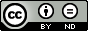 © State of Victoria (Department of Education and Early Childhood Development) 2014.Copyright of this material is reserved to the Crown in the right of the State of Victoria. This work is licensed under a Creative Commons Attribution-NoDerivs 3.0 Australia licence (http://creativecommons.org/licenses/by-nd/3.0/au/). You are free use, copy and distribute to anyone in its original form as long as you attribute Skills Victoria, Department of Education and Early Childhood Development as the author, and you license any derivative work you make available under the same licence.DisclaimerIn compiling the information contained in and accessed through this resource, the Department of Education and Early Childhood Development (DEECD) has used its best endeavours to ensure that the information is correct and current at the time of publication but takes no responsibility for any error, omission or defect therein.To the extent permitted by law DEECD, its employees, agents and consultants exclude all liability for any loss or damage (including indirect, special or consequential loss or damage) arising from the use of, or reliance on the information contained herein, whether caused or not by any negligent act or omission. If any law prohibits the exclusion of such liability, DEECD limits its liability to the extent permitted by law, for the resupply of the information.Third party sitesThis resource may contain links to third party websites and resources. DEECD is not responsible for the condition or content of these sites or resources as they are not under its control.Third party material linked from this resource is subject to the copyright conditions of the third party. Users will need to consult the copyright notice of the third party sites for conditions of usage.Victorian Purchasing Guide  Version HistoryCUV Arts and Culture Training Package Victorian Purchasing GuideCONTENTSINTRODUCTION	5What is a Victorian Purchasing Guide?	5Registration	5QUALIFICATIONS	6UNITS OF COMPETENCY AND NOMINAL HOURS	7CONTACTS AND LINKS	8GLOSSARY	10INTRODUCTIONWhat is a Victorian Purchasing Guide?The Victorian Purchasing Guide provides information for use by Registered Training Organisations (RTOs) in the provision of Victorian government subsidised training.Specifically the Victorian Purchasing Guide provides the following information related to the delivery of nationally endorsed Training Packages in Victoria:The maximum and minimum payable hours available for each qualification.Nominal hours for each unit of competency within the Training Package.RegistrationRTOs must be registered by either the Victorian Registration and Qualifications Authority (VRQA) or the Australian Skills Qualification Authority (ASQA) regulatory body to be eligible to issue qualifications and statements of attainment under the Australian Qualifications Framework (AQF).The VRQA is the regulatory authority for Victoria responsible for the registration of education and training providers in VET who provide courses to domestic students only and who only offer training in Victoria only or Victoria and Western Australia only.To register to provide training to international students and in other Australian states and territories you will need to apply with ASQA. QUALIFICATIONSUNITS OF COMPETENCY AND NOMINAL HOURSRTOs are advised that there is a mapping inside the Training Package (Companion Volume) that describes the relationship between new units and superseded or replaced units from the previous version of CUV Arts and Culture Training Package. Information regarding transition arrangements can be obtained from the state or national VET Regulating Authority (see Contacts and Links section).You must be sure that all training and assessment leading to qualifications or Statements of Attainment from the CUV Arts and Culture Training Package is conducted against the Training Package units of competency and complies with the assessment requirements.List of the Units of Competency and Nominal HoursCONTACTS AND LINKSGLOSSARYTraining Package Version  Date VPG
ReleasedCommentsCUV Arts and Culture Training PackageRelease No 1.07 February 2014This Victorian Purchasing Guide reflects the initial release of the CUV Arts and Culture Training Package (Release 1.0). It introduces two qualifications for the Aboriginal and/or Torres Strait Islander (ATSI) Visual Arts Industry.Please refer to the CUV Arts and Culture Training Package Release 1.0 modification history at www.training.gov.au for further details.Please note: this Victorian Purchasing Guide only contains information on components within the CUV Arts and Culture Training Package. For information on components from the CUV11 Visual Arts, Crafts and Design Training Package, please refer to the CUV11 Victorian Purchasing Guide.CodeTitleMinimum Payable HoursMaximum Payable HoursCUV20313  Certificate II in Aboriginal and Torres Strait Islander Visual Arts Industry Work219230CUV50613Diploma of Aboriginal and Torres Strait Islander Visual Arts Industry Work622655Unit CodeUnit TitleNominal HoursCUVATS201Prepare for work in the Aboriginal and Torres Strait Islander visual arts industry30CUVATS202Investigate and present features of Aboriginal and Torres Strait Islander culture30CUVATS301Work effectively in the Aboriginal and Torres Strait Islander visual arts industry50CUVATS401 Develop and apply knowledge of the Aboriginal and Torres Strait Islander visual arts industry200CUVATS501Plan Aboriginal and Torres Strait Islander visual arts projects120CUVATS502 Research the cultures of Aboriginal and Torres Strait Islander visual artists90CUVATS503Work effectively with Aboriginal and Torres Strait Islander visual artists and their communities75CUVLLN201Use basic measuring and calculating skills15Industry Skills Council (ISC)Industry Skills Council (ISC)Industry Skills Council (ISC)Innovation & Business Skills Australia Industry Skills Council (IBSA)This ISC is responsible for developing this CUV Arts and Culture Training Package and can be contacted for further information.  You can also source copies of the Training Package and support material.Address:
Level 11, 176 Wellington Pde, East Melbourne, VIC, 3002Phone: (03) 9815 7000Web: https://www.ibsa.org.au/National Register for VET in AustraliaNational Register for VET in AustraliaNational Register for VET in AustraliaTraining.gov.au (TGA)TGA is the Australian governments’ official National Register of information on Training Packages, qualifications, courses, units of competency and RTOs.Web: 
http://training.gov.au Australian GovernmentAustralian GovernmentAustralian GovernmentThe Department of IndustryThe National Skills Standards Council (NSSC)The Department of Industry provides a range of services and resources to assist in delivery of Training Packages. Search the Department of Industry website for links to a range of relevant resources and publications.The NSSC develops the Standards for Training Packages, endorses Training Packages, develops related policy and oversees quality assurance activities.Web: 
www.industry.gov.au Web:www.nssc.natese.gov.auState GovernmentState GovernmentState GovernmentDepartment of Education and Early Childhood DevelopmentHigher Education and Skills GroupHigher Education and Skills Group is responsible for funding and the implementation of Vocational Education and Training (VET) in Victoria, including Apprenticeships and Traineeships policy.General information:
www.education.vic.gov.au Address: GPO Box 4367
Melbourne VIC 3001Phone: 03 9637 2000Curriculum Maintenance Manager (CMM)Curriculum Maintenance Manager (CMM)Curriculum Maintenance Manager (CMM)Human Services, Arts, Sport & Recreation, Library, Information & Cultural ServicesThe CMM service is provided by Executive Officers, located within Victorian TAFE institutes, on behalf of Higher Education and Skills Group.Autumn SheaAddress: 
Swinburne University of Technology, PO Box 218, Hawthorn VIC3122Phone: (03) 9214 8501 / 5034Email:
cmmhs@swin.edu.auWeb:
http://trainingsupport.skills.vic.gov.au/cmminf.cfmState VET Regulatory AuthorityState VET Regulatory AuthorityState VET Regulatory AuthorityVictorian Registration and Qualifications Authority (VRQA)The VRQA is a statutory authority responsible for the registration of education and training providers in Victoria to ensure the delivery of quality education and training.The VRQA is responsible for the regulation of apprenticeships and traineeships in Victoria.Phone: (03) 9637 2806Web: www.vrqa.vic.gov.auNational VET Regulatory AuthorityNational VET Regulatory AuthorityNational VET Regulatory AuthorityAustralian Skills Quality Authority (ASQA)ASQA is the national regulator for Australia’s vocational education and training sector. ASQA regulates courses and training providers to ensure nationally approved quality standards are met.Info line: 1300 701 801Web: www.asqa.gov.auIndustry Regulatory BodiesIndustry Regulatory BodiesIndustry Regulatory BodiesN/AWorkSafeWorkSafeWorkSafeWorkSafe VictoriaWorkSafe needs to provide written verification before High Risk Work Units can be added to an RTO’s scope of registration.Info line: 1800 136 089Web: www.worksafe.vic.gov.auOther contactsOther contactsOther contactsNational Association for the Visual Arts (NAVA)National peak body for the visual arts, craft and design sector working through advocacy and service provision, to achieve a flourishing Australian visual arts sector and a more vibrant, distinctive and ethical cultural environment.Executive Director: 
Tamara Winikoff Phone: (02) 9368 1900 Web: http://www.visualarts.net.auAustralian Graphic Design Association (AGDA)National peak body for professional graphic designers founded in 1988 to facilitate the advancement of the graphic design profession in Australia.Administrative Officer: Brita Frost Phone: 1300 043 310 Web: http://vic.agda.com.au/Indigenous Art CodeIndigenous Art Code Limited (IartC) was established to provide a governance and legal structure for the administration of the code and is led by a Board of Directors, drawn from the Indigenous visual arts industry and the wider community. Membership is available to Artists, Dealers and supporters.Phone:  1800 145 101Email: info@indigenousartcode.orgWeb: www.indigenousartcode.org CodeNationally endorsed Training Package qualification code.TitleNationally endorsed Training Package qualification title.Unit CodeNationally endorsed Training Package unit code.Unit TitleNationally endorsed Training Package unit title.Maximum Payable HoursThe maximum number of hours the Victorian Government will subsidise under the Victorian Training Guarantee for the achievement of the minimum realistic vocational outcome of the qualification, as determined by the qualification packaging rules.  The Maximum Payable Hours do not cover every possible combination of core and elective units available for a specific qualification.   Minimum Payable HoursThe number of hours the Victorian government designates as the minimum required to deliver a qualification, taking into account contextualisation and integrated delivery efficiencies.Scope of RegistrationScope of registration specifies the AQF qualifications and/or units of competency the training organisation is registered to issue and the industry training and/or assessment services it is registered to provide.